AVANT L’EPIDEMIE DE CORONAVIRUSVoler, mais à quel prix pour la planète?  Catherine Bernard Mai 2018— Slate.frCORRIGESYNONYMESpénurie : raréfactionamélioration : optimisationimaginables : envisageablesnets : marquésnettement : sensiblementAFFIRMATIONS : (*) On ne sait pas : non sappiamoRELIER LES MOTS OU EXPRESSIONS SUIVANTES QUI ONT UN LIEN LOGIQUE A L’AIDE DES CHIFFRESMOTS CROISES : 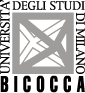 UNIVERSITA’ DEGLI STUDI DI MILANOScuola di Economia e StatisticaANNO ACCADEMICO 2019-2020 2° SEM Dott. Henrard - LINGUA FRANCESE (6 ECTS) – Leçon  10 - 05052020VraiFauxONSP*Comparer l’impact écologique de la voiture et de l’avion est justifiéXLes émissions polluantes par passager diminuent, le problème est donc en voie de résolutionXL’immobilier se développe autour des aéroportsXLe roulage des avions est très polluantXLe rapport passager/pollution est favorable au transport aérienXLe coût social sanitaire entraîné par l’aviation est le moins élevé des transports en termes de passagers transportésXL’économie possible en coût de kérosène serait comparable au sol et en volXLa pollution engendrée apr les aéronefs est plus importante au sol qu’en vol XLe transport routier participe aussi de la pollution par le transport aérienXCe sont les vols de nuit qui provoquent le plus de stress sanitaireXRoulage des avions 1Bruit  3Industrie aéronautique 2Coûteux 1Nuisance 3 Responsable 2Dilemme 4Développement 4Horizontal :Horizontal :Horizontal :33Hésiter entre deux solutions :  le DILEMME66Synonyme de diminution : la BAISSE77Superlatif de l'adjectif "mauvais" (4 lettres) : PIRE88Le carburant des avions à réaction. Le KESOSèNE1010Les études sont à la fois nationales et .....… : LOCALESVertical :Vertical :Vertical :1Le bruit a pour effet de ..... les riverains : Le bruit a pour effet de ..... les riverains : 2Le roulage des avions sur les pistes, .... pollue (inquina) : CELA (pronom démonstratif neutre)Le roulage des avions sur les pistes, .... pollue (inquina) : CELA (pronom démonstratif neutre)4Il peut connaitre lui aussi la pression (10 lettres) . l’IMMOBILIERIl peut connaitre lui aussi la pression (10 lettres) . l’IMMOBILIER5Le contraire du silence crée une nuisance : le BRUITLe contraire du silence crée une nuisance : le BRUIT9Présent de l'indicatif du verbe impersonnel "falloir": il FAUTPrésent de l'indicatif du verbe impersonnel "falloir": il FAUT